ПОГОДЖЕНО                                                                            ЗАТВЕРДЖУЮ Засідання педагогічної ради                                                     Директор ЗЗСО № 37             протокол № 5 від 25.05.2020                                                       __________ Д.К.Іваніченко                                                                                                     «___»________2020 р.                                                                                                                                                                  М.П.ОСВІТНЯ  ПРОГРАМАЗапорізької загальноосвітньої школи І-ІІІ ступенів № 37Запорізької міської ради Запорізької областіна 2020/2021 навчальний рікРозділ І. Загальні положення          Діяльність закладу загальної середньої освіти ґрунтується на філософії освіти, яка відповідає цінностям «відкритого суспільства». Загальна середня освіта має забезпечити умови для морального, фізичного, художньо-естетичного розвитку учнів, виховання громадянина демократичного суспільства, що визначає освіченість, вихованість, культуру найвищим цінностями, незмінними чинниками соціального прогресу, відповідає концептуальним засадам розвитку освіти в Україні ХХІ ст., провідним ідеям Нової української школи.1. Освітня програма загальноосвітнього закладу середньої освіти № 37 розроблена на основі  державних освітніх стандартів:для 4-9 класів – Державний стандарт 2011 року.-зразків освітніх навчальних програм, курсів, дисциплін;-узгоджується з  вимогами нормативних актів, що визначають обов'язковий мінімум змісту та вимоги до рівня підготовки учнів за відповідною освітньою програмою.Загальний обсяг навчального навантаження для учнів 1-х класів становить 700 годин/навчальний рік: Загальний обсяг навчального навантаження для учнів 2-4 класу становить 910 годин/навчальний рік: 
Загальний обсяг навчального навантаження для учнів 5-9-х класів закладів загальної середньої освіти становить 4637,5 годин/навчальний рік: для 5-х класів – 1050 годин/навчальний рік, для 6-х класів – 1155 годин/навчальний рік, для 7-х класів – 1172,5 годин/навчальний рік, для 9-х класів – 1260 годин/навчальний рік.Школа як заклад, що розвивається, базується на реалізації чотирьох блоків (складових):1. Учитель   2. Учень    3. Батьки   4. Громадське середовище- основної (базової) загальної середньої освіти,Вони спадкоємні –  кожна наступна програма базується на попередній. 2. Структурно освітня програма школи представлена як сукупність освітніх (навчальних) програм різного рівня навчання:- початкової загальної освіти, - основної (базової) загальної середньої освіти. Вони спадкоємні –  кожна наступна програма базується на попередній. Програми містять  наскрізні лінії, які впродовж усього навчального процесу покликані забезпечити якісну освіту учнів. Це екологічна безпека й сталий розвиток, громадянська відповідальність, здоров’я і безпека та підприємливість і фінансова грамотність.Типові освітні програми укладено за такими освітніми галузями: Початкова освіта (4 клас)	Мови і літератури /мовний і літературний компоненти/ (українська мова + літературне читання, англійська іноземна мова (перша)+ мова національних меншин (російська мова)Математика (математика)Природознавство (природознавство)	Суспільствознавство (я у світі)Мистецтво (мистецтво)Технології (трудове навчання, інформатика)Здоров'я і фізична культура (основи здоров'я,  фізична культура) Базова /основна/ освіта (5,6,7,9 класи):
Мови і літератури (українська мова + українська література,  зарубіжна література, англійська іноземна мова (перша)+ мова національних меншин (російська мова)Суспільствознавство (історія,історія України, всесвітня історія, основи правознавства)Мистецтво (музичне  мистецтво, образотворче  мистецтво, мистецтво)
Математика (математика,алгебра, геометрія)
Природознавство (природознавство, біологія, географія, фізика, хімія)Технології (трудове навчання, інформатика)Здоров’я і фізична культура (основи здоров'я, фізична культура)3. Програма кожного рівня навчання являє собою сукупність предметних основних і додаткових освітніх програм, а також опис технологій їхньої реалізації.            Таким чином, освітня програма закладу освіти № 37 визначена як сукупність взаємопов'язаних основних і додаткових освітніх (навчальних) програм і відповідних їм освітніх технологій, форм організації освітнього процесу, що визначають зміст освіти, та спрямованих на досягнення прогнозованого програмами результату.4. Призначення школи визначається Статутом закладу, обґрунтовується особливостями зовнішнього середовища (адаптивний навчальний заклад із закріпленою територією у стадії переходу в структуру гімназії ), що працює з 1966 року як загальноосвітня навчальна установа:у 2020/2021 навчальному роціI ступінь - початкова загальна освіта (4);II ступінь - основна (базова) загальна середня освіта (5,6,7,9).Призначення кожного ступеня навчання обумовлене Типовим положенням про загальноосвітній навчальний заклад.Школа має певні здобутки як загальноосвітній навчальний заклад І-ІІІ ступенів:у 1994-2015 роки – зі статусом Запорізька загальноосвітньої школи І-ІІІ ступенів № 37 з економічним профілем навчання (велика кількість багаторічних переможців економічних олімпіад всіх рівнів)з 1999 року по теперішній час – зі статусом закладу з українською мовою навчання.5. Основним засобом реалізації призначення закладу освіти є засвоєння учнями обов'язкового мінімуму змісту освітніх навчальних програм на виконання вимог відповідних Державних освітніх стандартів.Специфічні  засоби реалізації  призначення школи:уведення в навчальний план предметів і курсів, що сприяють загальному культурному розвитку особистості,соціалізації та формують гуманістичний світогляд (основ економічних знань , друга іноземна мова (німецька, французька),  громадянська освіта);забезпечення безперервності та наступності навчання і виховання;гармонійне поєднання інтересів особистості, суспільства, держави у питаннях фізичного розвитку дітей і молоді (організація фізкультурно-оздоровчої секційної та гурткової роботи у другій половині шкільного дня), спрямування педагогічних технологій, інноваційних процесів на особистість дитини, на розкриття її здібностей, задоволення інтересів і потреб у самовизначенні, орієнтацію підростаючого покоління на збереження та зміцнення здоров'я, формування здорових засад життя;надання учням можливості спробувати себе в різних видах діяльності (інтелектуальної, трудової, художньо-естетичної, спортивно-оздоровчої тощо –  широкий спектр освітніх послуг: гурткової роботи; інтеграція навчальної та позанавчальної діяльності;раннє вивчення окремих предметів (зокрема основ економічних знань в початкових класах);надання учням (разом з батьками) можливості подальшого вибору профільності навчання в старшій школі.Освітні навчальні програми, що підлягають реалізації в загальноосвітньому навчальному закладі, спрямовані на:формування в учнів сучасної наукової картини світу;виховання працьовитості, відповідальності; створення основи для усвідомленого відповідального вибору та наступного освоєння професійних освітніх програм;розвиток в учнів національної самосвідомості;формування людини та громадянина, яка прагне вдосконалювання та перетворення суспільства;виховання громадянськості, поваги до прав і свобод людини, поваги до культурних традиційта особливостей інших народів в умовах багатонаціональної держави;інтеграцію особистості в систему світової та національної культури;рішення задач формування загальної культури, адаптації особистості до життя в суспільстві;формування потреби учнів до самоосвіти, саморозвитку, самовдосконалення.6.   Моделі випускників школи.Педагогічний колектив і батьки учнів школи визначили те, який продукт має вийти в результаті діяльності школи (змісту освіти,  у результаті реалізації освітньої програми) і чим її випускник відрізняється від випускників інших освітніх закладів. Найбільш повно в моделях відбиті саме ті якості, що формуються під впливом обраного змісту освіти – в результаті реалізації освітньої програми.                      Модель учня, який завершив (отримав) початкову загальну освіту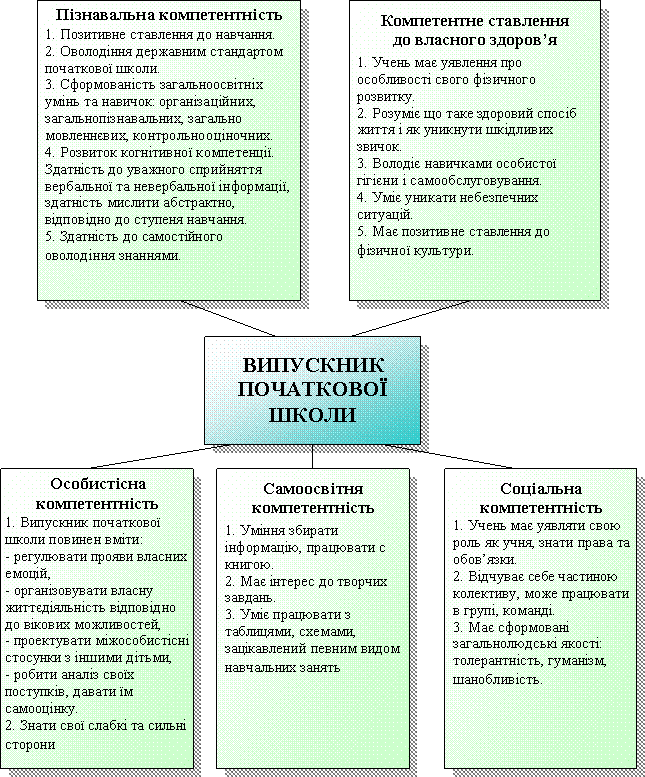 Модель учня, який завершив (отримав) середню основну (базову) загальну освіту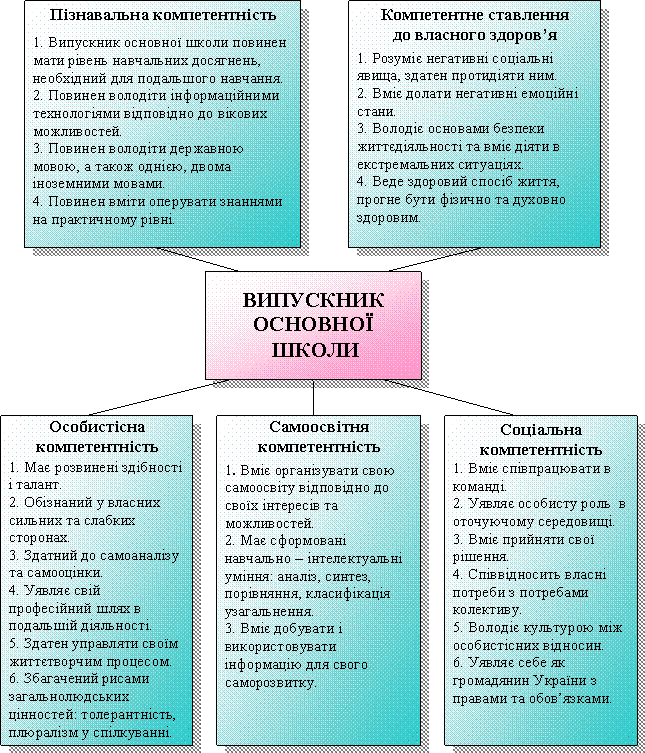 7. Цілі та задачі освітнього процесу школи.           Головна мета – розкрити кожну дитячу особистість та виявити до неї повагу; забезпечити реалізацію права громадян на здобуття повної загальної  середньої освіти.                 Завдання  полягає у створенні атмосфери турботи і підтримки учнів, що сприяє розвитку їх можливостей, задовольняє  інтелектуальні, емоційні й соціальні потреби, зберігає та зміцнює здоров′я, забезпечуючи можливість повної реалізації кожного в особистому, професійному та соціальному житті.                     Робота школи спрямована на те, щоб кожен учень міг:розвинути здібності критичного мислення й незалежного висловлювання;поповнити знання у сферах, які цікаві учневі й розкривають перед ним нові горизонти пізнання;розвивати спроможність приймати самостійні рішення;оволодівати необхідними навичками з базових та профільних предметів;навчитися радіти навчанню й поважати освіту;розвинути емоційний інтелект;отримати необхідну індивідуальну педагогічну підтримку;розвинути самосвідомість кожного учня як самостійної особистості і як члена колективу;зберегти і зміцнити моральне, фізичне і психічне здоров’я школярів;сприяти взаємоузгодженню зовнішніх потреб та внутрішніх мотивів до саморозвитку та самореалізації всіх учасників навчально-виховного процесу.Таким чином культивується почуття незалежності, яке поєднується з відповідальністю за виконання своїх обов’язків, заохочуються індивідуальні інтереси, що сприяють загальному розвитку колективу. 8. Особливості організації освітнього процесу та застосовуваних у ньому педагогічних технологійЗдійснюється  інтеграція загальноосвітніх (основних і додаткових) програм, (додаткових освітніх послуг)* і виховних заходів у єдину освітню програму, що дозволяє одержати запланований результат освіти - модель випускника.Примітка:     *У разі надходження запитів батьків та учнів.Початковий рівень навчання: навчальна та позанавчальна діяльність спрямовані на:- формування позитивного (вмотивованого) ставлення до навчання;- оволодіння Державним стандартом початкової освіти;- формування загальноосвітніх умінь та навичок (застосування загальноосвітніх компетенцій): організаційних, загально-пізнавальних, загально-мовленнєвих,контрольно-оціночних); - формування необхідних для реального життяякостей: здатності до самостійного оволодіння знаннями (збирання інформації, робота з книгою, таблицею, схемою, інформаційними  технологіями  згідно з віковими можливостями, уміння виконувати творчі завдання, зокрема за допомогою ІКТ); -  оволодіння навичками особистої гігієни та самообслуговування, розуміння поняття «здоровий спосіб життя», уникання шкідливих звичок;-  усвідомлення учнем своїх прав і обов′язків,- організацію власної життєдіяльності кожним учнем, аналіз власних вчинків та на позитивне проектування міжособистісних стосунків;- формування  якостей поведінки в колективі, моральних якостей: толерантності, шанобливості, співчуття тощо.Процес досягнення запланованих результатів навчання здійснюється за допомогою використання  наступних освітніх технологій як складової частини системи навчання, що забезпечує її результативність: ігрові технології, арт-технології, прикладні (операційні, емоційно-художні, емоційно-моральні), особистісно-орієнтованого уроку (гуманно-особистісні технології, технології співробітництва,педагогічної підтримки),евристичні, інформаційно-комунікативні,тренінгові(технології саморозвитку).Форми організації освітнього процесу в 2020/2021 навчальному році: різні типи уроку, а також навчально-практичні заняття, ділові (та рольові) ігри, екскурсії «Спостереження Всезнайок», міні-інсценізації,  квести, інтерактивні заняття (із захистом навчальних міні-проектів, навчальних міні-презентацій у 4 класі), інтегративні (бінарні) заняття тощо, зокрема в «незвичайних» умовах, обумовлених можливістю використання форм і методів дистанційного або змішаного навчання.Основний рівень навчання: навчальна та позанавчальна діяльність спрямовані на:- оволодіння Державним стандартом середньої основної (базової) освіти;- наявність сталого рівня навчальних досягнень (сформованих компетенцій), необхідного для подальшого навчання (зокрема здобуття допрофесійного, професійного);- опанування інформаційними  технологіями відповідно до вікових особливостей та навчальних вимог;- формування навчально-інтелектуальної сфери (уміння аналізу, синтезу, порівняння, класифікації, узагальнення);- володіння державною мовою та однією-двома іноземними мовами;- оперування знаннями та вміннями на практичному рівні (зокрема в змінених обставинах);- розуміння негативних явищ та  здатність протидіяти їм;- вміння долати негативні емоційні стани;- володіння основами безпеки життєдіяльності; прагнення бути фізично та духовно здоровим;- послідовний розвиток здібностей, творчих нахилів;- формування здатності до самоаналізу та самооцінки,на їх основі первинного усвідомлення можливого власного професійного шляху (або шляхів);- вміння співпрацювати в команді, приймати власні рішення; - визначення особистої ролі в колективі (соціальному середовищі) і вміння співвідносити власні потреби з потребами колективу;- оволодіння культурою міжособистісних відносин; - усвідомлення учнем  себе  громадянином України з певними правами та обов′язками;- опанування  національним культурно-історичним спадком; формування толерантного ставлення до представників інших держав, народів,  їх історичних, культурних надбань і традицій. Процес досягнення запланованих результатів навчання здійснюється за допомогою використання  наступних освітніх технологій як складової частини системи навчання, що забезпечує її результативність: комп′ютерні, інтеграційні, структурно-логічні, діалогові, тренінгові технології навчання, арт-технології, прикладні, особистісно-орієнтованого уроку (гуманно-особистісні технології, технології співробітництва, педагогічної підтримки), інноваційна технологія С. Френе «Школа успіху і радості», технології розвитку творчої особистості та саморозвитку. Форми організації освітнього процесу  в 2020/2021 навчальному році: різні типи уроку, а також навчально-практичні заняття, практикуми, тренінги, екскурсії з постановкою пропедевтичного завдання та його реалізацією, міні-спектаклі, квести, інтерактивні заняття (із захистом навчальних міні-проектів, навчальних презентацій), інтегративні (бінарні) заняття тощо, зокрема в «незвичайних» умовах, обумовлених можливістю використання форм і методів дистанційного або змішаного навчання.В робочому навчальному плані школи витримується доцільне співвідношення навчальної (урочної), позанавчальної (факультативної, консультативної) та гурткової діяльності.9.  Показники (вимірники) реалізації освітньої програми.            Надається відповідь на питання: як адміністрація, педагогічний колектив школи та батьки учнів визначають досягнення або недосягнення заявлених цілей і задач освітнього процесу.          На рівні закладу освіти діє (запроваджується) розроблена система показників, що дозволяє мати  конкретне уявлення про те, наскільки ефективно реалізується освітня програма (наскільки реальний продукт діяльності школи відповідає моделі випускника початкової ланки та основної (базової) ланки закладу загальної середньої освіти.Визначаються:об'єкти контролю (що виміряється або контролюється): стан кадрового забезпечення освітньо-виховного процесу (ОВП), рівень навчальних досягнень учнів, рівень вихованості школярів; рівень взаємодії учителів-учнів-батьків; результативність учнівського самоврядування; психолого-педагогічний моніторинг рівня комфортності освітнього простору для всіх учасників ОВП, рівень розвитку творчих здібностей і нахилів; результати участі вчителів і учнів у олімпіадах, науково-дослідній діяльності, творчих виставках, конкурсах і фестивалях, фахових конкурсах тощо.процедури контролю (за допомогою чого, яким чином виміряється об'єкт): анкетування учнів, вчителів, батьків; відвідування уроків, занять, заходів; спостереження, вивчення системи роботи учителя(ів), рівня роботи учнів (зокрема з використанням 3-етапних моніторингових дій протягом року); написання перевірочних робіт, опитування (усного та тестування) тощо; періодичність контролю (як часто виміряється об'єкт) – згідно з перспективним графіком методичного спостереження, планів моніторингових дій та внутрішнього аудиту якості.Відбираються показники, що відносяться до реалізації закладом саме змісту освіти, який він разом із батьками учнів визначив для своєї освітньої програми.Аналітичні матеріали, необхідні для розробки програми,  подаються в додатках до неї.Розділ ІІ.         Навчальний план Запорізької загальноосвітньої школи        І-ІІІ ступенів № 37 Запорізької міської ради Запорізької областіта його обґрунтуванняРобочий навчальний планЗапорізької загальноосвітньої школи І-ІІІ ступенів № 37Запорізької міської ради Запорізької областіна 2020/2021 навчальний рікЗапоріжжя2020ПОЯСНЮВАЛЬНА ЗАПИСКАдо робочого навчального плануЗапорізької загальноосвітньої школи I-III ступенів № 37 Запорізької  міської  ради  Запорізької  областіна 2020/2021 навчальний рік      Запорізька загальноосвітня школа І-ІІІ ступенів № 37 Запорізької  міської  ради Запорізької області діє згідно зі cтатутом, затвердженим наказом департаменту освіти і науки Запорізької міської ради від 28.11.2016  № 752р –   це навчальний заклад  І – ІІІ ступенів.Орієнтовна кількість класів: 1-4 кл. – 1;  5-9 кл. – 4;   10-11 кл. – 0.Орієнтовна кількість учнів:  4 кл. – 15;  5-9 кл. – 65; 10-11 кл. – 0.    Метою діяльності Запорізької загальноосвітньої школи I-III ступенів № 37 Запорізької  міської  ради  Запорізької  області є забезпечення реалізації права громадян на здобуття повної загальної середньої освіти, розкрити кожну дитячу особистість та виявити до неї повагу. Головним завданням є забезпечення реалізації права громадян на здобуття початкової освіти, базової середньої освіти; пошук, навчання, виховання та розвиток обдарованих та здібних дітей шляхом загальноосвітньої та позашкільної підготовки на основі загальнолюдських цінностей, національної та світової культури, звичаїв та традицій українського та інших народів, прилучення вихованців до скарбниці міжнаціональних, духовних і етнічних цінностей в ім’я збагачення інтелектуального, творчого, культурного потенціалу України.   Діяльність закладу освіти спрямована на забезпечення всебічного розвитку особистості шляхом навчання, виховання та розвитку, які ґрунтуються на загальнолюдських цінностях та принципах, визначених Законами України «Про освіту», «Про повну загальну середню освіту».           Робочий навчальний план складено затаблицею 2 до Типової освітньої програми закладів загальної середньої освіти І ступеня (Наказ Міністерства освіти і науки України від 20.04.2018 № 407) таблицею 12 до Типової освітньої програми закладів загальної середньої освіти ІІ ступеня (Наказ Міністерства освіти і науки України від 20.04.2018 № 405).Режим роботи: п’ятиденний, заняття проводяться в одну зміну, тривалість уроків: у 4 класі – 40 хвилин, у 5,6,7,9-х класах – 45 хвилин. Перерви в 4 класі: 3 перерви – по 15 хвилин, 2 перерви – по 20 хвилин; перерви в середній школі: 2 перерви –  по 20 хвилин, 4 перерви – по 10 хвилин.Відповідно до статті 16* Закону України «Про загальну середню освіту» 2020/2021 навчальний рік розпочинається 01 вересня святом — День Знань – і закінчується не пізніше 1 липня.Навчальні заняття  проводяться за семестровою системою: І семестр – з 01 вересня 2020 по 24 грудня 2020, ІІ семестр з 11 січня 2021 не пізніше 1 липня  (по факту – 28 травня 2021).Впродовж навчального року для учнів проводяться канікули: орієнтовно осінні –  з 24 жовтня  по 31 жовтня, зимові з 25 грудня по 10 січня, весняні з 20 березня по 28 березня.Закінчується навчальний рік проведенням річного оцінювання навчальних досягнень учнів усіх класів та державної підсумкової атестації випускників початкової і основної (базової) школи.Відповідно до Положення про державну підсумкову атестацію учнів (вихованців) у системі загальної середньої освіти, затвердженого наказом Міністерства освіти і науки України від 30 грудня 2014 року № 1547, зареєстрованого в Міністерстві юстиції України 14 лютого 2015 року за № 157/26602, учні 4, 9 класів складають державну підсумкову атестацію. Перелік предметів для державної підсумкової атестації, форму та терміни її проведення визначає Міністерство освіти і науки України.           Навчальні екскурсії та навчальна практика учнів організовуються відповідно до інструктивно-методичного листа МОНМС України від 23.05.2012 № 1/9-399 протягом  навчального року  згідно з графіком-розкладом.Мова навчання – українська.Вивчення регіональних курсів «Історія рідного краю»  в 4,5,6,7,9 класах  та «Екологія рідного краю» в 4,5,6,7,9 класах буде забезпечене в ході викладання предметів інваріантної складової «Я у світі» (4 класи), «Природознавство» (4), «Вступ до історії» «Всесвітня історія», «Історія України» (5,6,7,9),  «Природознавство» (5), «Біологія» (6,7,9), зокрема, під час вивчення  місцевого матеріалу.Варіативна складова Типових навчальних планів розподіляється наступним чином.У початковій школі: з метою збереження наступності між ланками освіти та послідовного формування комунікативного спілкування та впевненого перебування в соціумі варіативна складова спрямовується на викладання курсу за вибором «Початки економіки»» (4 клас) –1 година на тиждень. В основній середній школі:- у 5 класі додатковий час на предмети, факультативи, індивідуальні заняття і консультації відводиться на факультативні заняття з вивчення другої іноземної мови /німецької/ (1 година),  а також на індивідуальні заняття та консультації з інформатики (0,5 години), англійської мови (0,5 години), математики (0,5 години) на тиждень;- у 6 класі додатковий час на предмети, факультативи, індивідуальні заняття і консультації відводиться на предмети, факультативи, індивідуальні заняття і консультації відводиться на факультативні заняття театральної студії (1 година), а також на індивідуальні заняття та консультації з української мови (0,5 години), інформатики (1 година), англійської мови (0,5 години), математики (0,5 години) на тиждень;- у 7 класі додатковий час на предмети, факультативи, індивідуальні заняття і консультації відводиться на предмет за вибором німецька мова /друга іноземна/ (1 година), французька мова /друга іноземна/ (1 година),  а також на індивідуальні заняття та консультації з інформатики (0,5 години), хімії (0,5 години) на тиждень;-у 9 класі додатковий час на предмети, факультативи, індивідуальні заняття і консультації відводиться на предмети за вибором: німецька мова /друга іноземна/ – (1 година), французька мова /друга іноземна/ (1 година).Галузь «Мистецтво» вивчається: - у 4 класі  викладанням інтегрованого курсу «Мистецтво» ( 1 година  на тиждень);-у 5,6,7 класах викладанням окремих предметів «Музичне мистецтво» (1 година), «Образотворче мистецтво» (1 година);- у 9 класі викладанням курсу «Мистецтво» (1година). Змістовне наповнення предмета «Трудове навчання» буде забезпечене шляхом запровадження вивчення-    у 4 класі трудового навчання  за відповідною програмою;- у 5,6 класах (по 2 години) – за варіативними модулями «Основи матеріалознавства» та «Техніка виготовлення ляльки»;- у 7,9 класі (по 1 годині) – за варіативним модулем «Технологія писанкарства» та «Технологія вирощування рослин та догляд за ними».           Поділ класів на групи при вивченні окремих предметів здійснюватиметься відповідно до наказу Міністерства освіти і науки України від 20.02.2002 № 128 «Про затвердження нормативів наповнюваності груп дошкільних навчальних закладів (ясел-садків) компенсуючого типу, класів спеціальних загальноосвітніх шкіл (шкіл-інтернатів), груп подовженого дня і виховних груп загальноосвітніх навчальних закладів усіх типів та Порядку поділу класів на групи при вивченні окремих предметів у загальноосвітніх навчальних закладах».Запорізька загальноосвітня школа І – ІІІ ступенів № 37Запорізької міської ради Запорізької областіРобочий навчальний план на 2020/2021 навчальний рікМова викладання: українська Наказ Міністерства освіти і науки України від 20.04.2018 № 407 (таблиця 2 до  Типової освітньої програми закладів загальної середньої освіти І ступеня)Директор  закладу освіти № 37                                		                Д. К. ІваніченкоЗапорізька загальноосвітня школа І – ІІІ ступенів № 37Запорізької міської ради Запорізької областіРобочий навчальний план на 2020/2021 навчальний рікМова викладання: українська Наказ Міністерства освіти і науки України від 20.04.2018 № 405 (таблиця  12 до  Типової освітньої програми закладів загальної середньої освіти ІІ ступеня)Директор  закладу освіти № 37                                                		               Д. К. ІваніченкоІНФОРМАЦІЯДО  РОБОЧОГО  НАВЧАЛЬНОГО  ПЛАНУ  ШКОЛИ НА 2020/2021 НАВЧАЛЬНИЙ  РІКПовна назва закладуЗапорізька загальноосвітня школа І-Ш ступенів № 37 Запорізької міської ради Запорізької області2.Термін дії ліцензії (для приватних ЗНЗ)   ----- .3.Індекс, повна адреса, телефон, факс, рік заснування69001  м. Запоріжжя, вул. Кронштадтська, 17, тел.(факс) 32-60-02Школа побудована у 1960 році4.Відомості  про керівників школи:5.Інформація про вчителів (орієнтовно)Всього - 17:  з них основних – 14, сумісників – 3;з числа основних вчителів: за  категоріями:   вища категорія – 8;  І категорія – 1;  ІІ категорія – 1;  спеціаліст –  4;  педагогічні  звання: старший учитель – 5;  учитель-методист – 2.З числа сумісників:  категорії: вища – 2,  спеціаліст – 1.Курсова перепідготовка (кількість) – у порівнянні з минулими роками: 2019 – 6;  2018 –7,  2017 – 3; 2016 – 4; 2015 – 6, 2014 – 3, 2013 – 5.За І половину 2020 – 4; зв ІІ половину 2020 – 3; за  весь 2020 -7.6.За підсумкам 2019/2020 навчального рокуКількість учнів (по класах  і  разом) , середня наповнюваність класів:3-4 –30 ; 5,6,8 – 49.Всього було  5 класів,  всього 79 учнів;середня наповнюваність класів –15,8 учня.7. Перемога ЗЗСО у конкурсах –  - Обласний  фестиваль-конкурс учнівських екологічних проектів «Безпечне довкілля» –ІІІ місце в номінації «Екологічна притча»  - 3 члени шкільного екологічного гуртка (жовтень 2019).- Обласний етап Всеукраїнського конкурсу «Моральний вчинок» (3 учні 8 класу разом з педагогом та співробітниками ЗОБЮ) – ІІІ місце в номінації «Культурологія» (травень 2020).- Міжнародний конкурс української мови ім. Петра Яцика (районний етап, листопад 2019): Лобач Нонна (ІІ місце),  Мільчева Софія  (ІІ місце).- Всеукраїнська учнівська предметна олімпіада (районний етап): біологія (ІІІ місце), українська мова та література (ІІІ місце).8. Мова викладання:     4  клас           – українська мова  (15 учнів);                                          5,6,7,9 класи – українська мова  (65учнів).9. Підключення до ІNTERNET – так, електронна адреса – є; е-mail: shkola37zp@gmail.com10. Кількість комп’ютерних класів – 1 ; з них сучасних – 1.11. Не є експериментальним.12. Наявність шкільної їдальні – ні,  є буфет, гаряче харчування підвозиться.13.Навчання в одну (першу) зміну.14.Наявність мікрорайону – так.15 Використання позабюджетних коштів (так, ні ):  так.16. Використання у ліцеях (гімназіях) 1500 годин для залучення науковців: -----17. Наявність у ЗНЗ при класах з поглибленим вивченням навчальних предметів   міжшкільних профільних груп,  факультативів (предмети): -----.18. Предмети інваріантної частини РНП, що вивчаються на поглибленому рівні та відповідають профілям навчання: -----19. Рівень знань учнів з усіх предметів, що вивчаються поглиблено (профільно) за два останні роки та з базових дисциплін за три роки:Зі  79/75 учнів  4-8  класів, атестованих вербально:                                                    Учнів, у яких компетенції сформовані на високому рівні–(10-12 б.)– 5 учнів (7%)  Учнів, у яких компетенції сформовані на достатньому рівні–(7-9 б.)–                        17 учнів (23%)                                                                                                                                                 Якісний рівень (В, ДВ) – 30%Учнів, у яких компетенції сформовані на середньому рівні–(4-6 б.)–51 учнів (67%)Учнів, у яких є компетенції, сформовані на низькому рівні –(1-3 б.)–2 учнів (3%)Із них: а) учнів початкових класів – 0.Атестованих бально – 75 учнів 3,4,5,6,8 класів.  Неатестованих учнів немає.Результати з базових дисциплін за три роки в старшій школі:20. Кількість випускників-медалістів за три останніх роки:21. Вступ випускників до ВНЗ за три останні роки:22. Кількість переможців інтелектуальних змагань у поточному 2019/2020 навчальному  році:23.  Друковані роботи викладачів зі  званням  у поточному навчальному році: -«Шкільний портал», «На Урок»  -  2 (Гренкова Л.Ф., Бован С.А.); «Всеосвіта», «Сучасний урок» (учителі зі званнями і без звань) – 5 (Івненко Г.А.,  Швець  К.А.,  Бован С.А., Гренкова Л.Ф.).24. Кількість періодичних видань, що передплачує школа  у поточному (2019/2020, 2020/2021)  навчальних роках: Програмно-методичне забезпеченняосвітньої програми  та робочого навчального плану Запорізької загальноосвітньої школи  І-ІІІ ступенів № 37 Запорізької міської ради Запорізької області                                                                          П О Г О Д Ж Е Н ОЗавідувач районного методичногокабінету Вознесенівського району_________________І.Б.Другова«__»________________2020ПЕРЕЛІК навчальних програм, рекомендованих Міністерством освіти і науки України, використаних для викладання навчальних предметів у  Запорізькій  загальноосвітній  школі  І-ІІІ ступенів  № 37 Запорізької міської ради Запорізької області у  2020/2021 навчальному  роціПогоджено:Рада Запорізької загальноосвітньої школи І– ІІІ ступенів  № 37Протокол від  25 травня 2020 № 4Голова ради школи____________ /                       /Затверджено: Наказ територіального відділу освіти Вознесенівського району департаменту освіти і наукивід «___»_____ ____2020 № ____Начальник ТВО____________ /                                 /                           Освітні   галузіНавчальні предметиНавчальні предметиКількість годин на тиждень у класахКількість годин на тиждень у класах             Освітні   галузіНавчальні предметиНавчальні предмети4РазомМови і літератури (мовний і літературний компоненти)Українська  мова77Мови і літератури (мовний і літературний компоненти)Російська  мова22Мови і літератури (мовний і літературний компоненти)Іноземна (англійська) мова22МатематикаМатематика44ПриродознавствоПриродознавствоПриродознавство22СуспільствознавствоЯ у світіЯ у світі11МистецтвоМистецтвоМистецтво11ТехнологіїТрудове навчанняТрудове навчання11ТехнологіїІнформатикаІнформатика11Здоров'я і фізична культураОснови  здоров'я11Здоров'я і фізична культураФізична культура33Усього22+322+3Додаткові години  на вивчення предметів інваріантної складової, курсів за вибором, проведення  індивідуальних консультацій та групових занятьДодаткові години  на вивчення предметів інваріантної складової, курсів за вибором, проведення  індивідуальних консультацій та групових занятьДодаткові години  на вивчення предметів інваріантної складової, курсів за вибором, проведення  індивідуальних консультацій та групових занять11Курс за виборомПочатки економікиПочатки економікиПочатки економіки11Гранично допустиме навчальне навантаження на 1учняГранично допустиме навчальне навантаження на 1учняГранично допустиме навчальне навантаження на 1учня2323Сумарне навантаженняСумарне навантаженняСумарне навантаження23+323+3Сумарна кількість навчальних годин інваріантної та варіативної складових, що фінансується з бюджету (без урахування поділу класів на групи)Сумарна кількість навчальних годин інваріантної та варіативної складових, що фінансується з бюджету (без урахування поділу класів на групи)Сумарна кількість навчальних годин інваріантної та варіативної складових, що фінансується з бюджету (без урахування поділу класів на групи)2626Освітні   галузіНавчальні предметиНавчальні предметиКількість годин на тиждень у класахКількість годин на тиждень у класахКількість годин на тиждень у класахКількість годин на тиждень у класахОсвітні   галузіНавчальні предметиНавчальні предмети5679Мови і літературиУкраїнськамова3,53,52,52Мови і літературиУкраїнськалітература2222Мови і літературиІноземна    мова(англійська)3222Мови і літературиРосійськамова2222Мови і літературиЗарубіжна література2222СуспільствознавствоІсторія України*Історія України*1111,5СуспільствознавствоВсесвітня історіяВсесвітня історія-111СуспільствознавствоОснови  правознавстваОснови  правознавства---1МистецтвоМузичне мистецтвоМузичне мистецтво111-МистецтвоОбразотворче мистецтвоОбразотворче мистецтво111-МистецтвоМистецтвоМистецтво---1МатематикаМатематикаМатематика44--МатематикаАлгебра Алгебра --22МатематикаГеометріяГеометрія--22ПриродознавствоПриродознавствоПриродознавство2---ПриродознавствоБіологіяБіологія-222ПриродознавствоГеографіяГеографія-221,5ПриродознавствоФізикаФізика-23ПриродознавствоХімія Хімія -1,52ТехнологіїТрудове навчанняТрудове навчання2211ТехнологіїІнформатикаІнформатика1112Здоров'я  іфізична культураОснови Основи зд         здоров'я1111Здоров'я  іфізична культураФізична культуракультура3333РазомРазомРазом25,5+327,5+329+331+3Додатковий час на предмети, факультативи, індивідуальні заняття і консультаціїДодатковий час на предмети, факультативи, індивідуальні заняття і консультаціїДодатковий час на предмети, факультативи, індивідуальні заняття і консультації2,53,532Предмет за виборомНімецька мова (друга)11Французька мова (друга)(друга)11ФакультативТеатральна студія«Віват»«Віват»1Німецька мова (друга)1Індивідуальні заняття та консультаціїІндивідуальні заняття та консультаціїІндивідуальні заняття та консультаціїУкраїнська моваУкраїнська моваУкраїнська мова0,5ІнформатикаІнформатикаІнформатика0,510,5МатематикаМатематикаМатематика0,50,5ХіміяХіміяХімія0,5Англійська моваАнглійська моваАнглійська мова0,5    0,5Гранично допустиме навчальне навантаження на 1  учняГранично допустиме навчальне навантаження на 1  учняГранично допустиме навчальне навантаження на 1  учня28313233Всього фінансується (без урахування поділу класів  на групи)Всього фінансується (без урахування поділу класів  на групи)Всього фінансується (без урахування поділу класів  на групи)28+331+332+333+3ПІБкерівникаСпеціальність  задипломомЩо   викладають      КатегоріяЗванняРікатестаціїРік  курсової  переаідготовкиМісце курсової перепід готовкиСтаж  загальнийСтаж  керівникаДиректорІваніченко Д.К.Біолог, викладач біологіїБіологія, хімія       вищаСтарший учитель2021Лютий2020,червень2020ЗОІППО19з 01.172016Відповідальназ питань МР та ОВРШурхай Л.В.Російська мова,літератураРосійська мова,зарубіжналітература      вищаУчитель-методист2019Лютий,вересень2019ЗОІППО4828ПрофільКлас2015/2016 н. р., 2016/2017 н. р.2015/2016 н. р., 2016/2017 н. р.2015/2016 н. р., 2016/2017 н. р.2015/2016 н. р., 2016/2017 н. р.2015/2016 н. р., 2016/2017 н. р.2017/2018 н. р.    (10 класи)2017/2018 н. р.    (10 класи)2017/2018 н. р.    (10 класи)2017/2018 н. р.    (10 класи)2017/2018 н. р.    (10 класи)2018/2019 н. р. (11 класи)2018/2019 н. р. (11 класи)2018/2019 н. р. (11 класи)2018/2019 н. р. (11 класи)2018/2019 н. р. (11 класи)ПрофільКласДВДВ%Н%ДВДВ%Н%ДВДВ%Н%ЕкогомічнийУкраінська мова10/1119уч.небуло10-11кл.еконо м.еконо м.ЕкогомічнийУкраінська мова10/1119уч.9574%--11272%15,5%Алгебра10/1119уч.7-37%15%6138%15,5%Геометрія10/1119уч.7-37%15%   6138%15%Географія10/1119уч.7668%15%8568%--Економіка10/1119уч.7458%--8572%--СпортивнийУкраїнська  мова10/11небуло10-11кл.спортспортСпортивнийУкраїнська  мова10/1112779%--11468%14,5%Біологія10/1124/2214162%--11573%--Фізична культура10/1124/22-24100%---22100%--Медаль201520162017201820192020золота000000срібна000000Всього  медалей00000020162017201820192020Кількість випускників40--41-Вступ до ВНЗ (%)78%--88%-З них на бюджет10--14-Ранг змаганняОлімпіадиКонк.МАНКонкурсіменіТараса ШевченкаКонкурс «Соняш-ник»зар. .літ.ТурнірГринвіч(участь)Гра «Puzzle»(участь)«Кенгуру»(участь)осінь+веснаЗахистконк. роб.,екологіч. проєктівКонкурс зукраїнської мовиімені Яцика«Бобер», Левеня»(участь)Районні3 номін. /2 призери1/1 (ІУ м.)2 (всі 2 призери)Обласні2Всеукр.16Міжнар.35128Всього2-11635-12821-№ з/пНазва періодичного виданняКількість примірників1Інформаційний збірник МОН України12Практика управління закладом освіти (електрон.)1   Предмет   ПредметНазва програмиНазва програмиНазва програмиНазва програмиКлас/класиВидавництво,рік видання11222234Початкова  школа  (4 клас)Перелік навчальних програм для учнів закладів загальної середньої освіти.Таблиця 8  до Типової  освітньої програми закладів загальної середньої освіти І ступеня(Наказ МОН України від 20.04.2018 № 407)Початкова  школа  (4 клас)Перелік навчальних програм для учнів закладів загальної середньої освіти.Таблиця 8  до Типової  освітньої програми закладів загальної середньої освіти І ступеня(Наказ МОН України від 20.04.2018 № 407)Початкова  школа  (4 клас)Перелік навчальних програм для учнів закладів загальної середньої освіти.Таблиця 8  до Типової  освітньої програми закладів загальної середньої освіти І ступеня(Наказ МОН України від 20.04.2018 № 407)Початкова  школа  (4 клас)Перелік навчальних програм для учнів закладів загальної середньої освіти.Таблиця 8  до Типової  освітньої програми закладів загальної середньої освіти І ступеня(Наказ МОН України від 20.04.2018 № 407)Початкова  школа  (4 клас)Перелік навчальних програм для учнів закладів загальної середньої освіти.Таблиця 8  до Типової  освітньої програми закладів загальної середньої освіти І ступеня(Наказ МОН України від 20.04.2018 № 407)Початкова  школа  (4 клас)Перелік навчальних програм для учнів закладів загальної середньої освіти.Таблиця 8  до Типової  освітньої програми закладів загальної середньої освіти І ступеня(Наказ МОН України від 20.04.2018 № 407)Початкова  школа  (4 клас)Перелік навчальних програм для учнів закладів загальної середньої освіти.Таблиця 8  до Типової  освітньої програми закладів загальної середньої освіти І ступеня(Наказ МОН України від 20.04.2018 № 407)Початкова  школа  (4 клас)Перелік навчальних програм для учнів закладів загальної середньої освіти.Таблиця 8  до Типової  освітньої програми закладів загальної середньої освіти І ступеня(Наказ МОН України від 20.04.2018 № 407)Українська моваУкраїнська моваУкраїнська мова. Навчальна програма для загальноосвітніх навчальних  закладів.  1-4 класи.Українська мова. Навчальна програма для загальноосвітніх навчальних  закладів.  1-4 класи.Українська мова. Навчальна програма для загальноосвітніх навчальних  закладів.  1-4 класи.Українська мова. Навчальна програма для загальноосвітніх навчальних  закладів.  1-4 класи.4Сайт МОНwww.mon.gov.uaНаказ  МОН України від 29.05.2015 № 584Літературне читанняЛітературне читанняЛітературне читання. Навчальна програма для загальноосвітніх навчальних  закладів. 2-4 класи. Літературне читання. Навчальна програма для загальноосвітніх навчальних  закладів. 2-4 класи. Літературне читання. Навчальна програма для загальноосвітніх навчальних  закладів. 2-4 класи. Літературне читання. Навчальна програма для загальноосвітніх навчальних  закладів. 2-4 класи. 4Сайт МОНwww.mon.gov.uaНаказ  МОН Українивід 29.05.2015 № 584Російська моваРосійська мова Російська мова. Навчальна програма для загальноосвітніх навчальних  закладів з українською мовою навчання. 1-4 класи.  Російська мова. Навчальна програма для загальноосвітніх навчальних  закладів з українською мовою навчання. 1-4 класи.  Російська мова. Навчальна програма для загальноосвітніх навчальних  закладів з українською мовою навчання. 1-4 класи.  Російська мова. Навчальна програма для загальноосвітніх навчальних  закладів з українською мовою навчання. 1-4 класи. 4Сайт МОНwww.mon.gov.uaНаказ МОН Українивід 29.05.2015 № 584МатематикаМатематикаМатематика. Навчальна програма для загальноосвітніх навчальних  закладів. 1-4 класи.Математика. Навчальна програма для загальноосвітніх навчальних  закладів. 1-4 класи.Математика. Навчальна програма для загальноосвітніх навчальних  закладів. 1-4 класи.Математика. Навчальна програма для загальноосвітніх навчальних  закладів. 1-4 класи.4Сайт МОНwww.mon.gov.uaНаказ  МОН України від 29.05.2015 № 584ІнформатикаІнформатикаІнформатика. Навчальна програма для загальноосвітніх навчальних  закладів. 2-4 класи. Інформатика. Навчальна програма для загальноосвітніх навчальних  закладів. 2-4 класи. Інформатика. Навчальна програма для загальноосвітніх навчальних  закладів. 2-4 класи. Інформатика. Навчальна програма для загальноосвітніх навчальних  закладів. 2-4 класи. 4Сайт МОНwww.mon.gov.uaНаказ  МОН України від 29.05.2015 № 584ПриродозавствоПриродозавствоПриродознавство. Навчальна програма для загальноосвітніх навчальних  закладів. 1-4 класи. Природознавство. Навчальна програма для загальноосвітніх навчальних  закладів. 1-4 класи. Природознавство. Навчальна програма для загальноосвітніх навчальних  закладів. 1-4 класи. Природознавство. Навчальна програма для загальноосвітніх навчальних  закладів. 1-4 класи. 4Сайт МОНwww.mon.gov.uaНаказ  МОН України від 29.05.2015 № 584Я у світіЯ у світіЯ у світі. Навчальна програма для загальноосвітніх навчальних  закладів. 3-4 класи. Я у світі. Навчальна програма для загальноосвітніх навчальних  закладів. 3-4 класи. Я у світі. Навчальна програма для загальноосвітніх навчальних  закладів. 3-4 класи. Я у світі. Навчальна програма для загальноосвітніх навчальних  закладів. 3-4 класи. 4Сайт МОНwww.mon.gov.uaНаказ  МОН України від 29.05.2015 № 584МистецтвоМистецтвоМистецтво.Навчальна програма для загальноосвітніх навчальних  закладів. 1-4 класи. Мистецтво.Навчальна програма для загальноосвітніх навчальних  закладів. 1-4 класи. Мистецтво.Навчальна програма для загальноосвітніх навчальних  закладів. 1-4 класи. Мистецтво.Навчальна програма для загальноосвітніх навчальних  закладів. 1-4 класи. 4Сайт МОНwww.mon.gov.uaНаказ  МОН України від 29.05.2015 № 584Трудове навчанняТрудове навчанняТрудове навчання. Навчальна програма для загальноосвітніх навчальних  закладів. 1-4 класи.Трудове навчання. Навчальна програма для загальноосвітніх навчальних  закладів. 1-4 класи.Трудове навчання. Навчальна програма для загальноосвітніх навчальних  закладів. 1-4 класи.Трудове навчання. Навчальна програма для загальноосвітніх навчальних  закладів. 1-4 класи.	24Сайт МОНwww.mon.gov.uaНаказ  МОН України від 29.05.2015 № 584Основи здоров’яОснови здоров’яОснови здоров’я. Навчальна програма для загальноосвітніх навчальних  закладів. 1-4 класи. Основи здоров’я. Навчальна програма для загальноосвітніх навчальних  закладів. 1-4 класи. Основи здоров’я. Навчальна програма для загальноосвітніх навчальних  закладів. 1-4 класи. Основи здоров’я. Навчальна програма для загальноосвітніх навчальних  закладів. 1-4 класи. 4Сайт МОНwww.mon.gov.uaНаказ  МОН України від 29.05.2015 № 584Фізична культураФізична культураФізична культура. Навчальна програма для загальноосвітніх навчальних  закладів. 1-4 класи.Фізична культура. Навчальна програма для загальноосвітніх навчальних  закладів. 1-4 класи.Фізична культура. Навчальна програма для загальноосвітніх навчальних  закладів. 1-4 класи.Фізична культура. Навчальна програма для загальноосвітніх навчальних  закладів. 1-4 класи.4Сайт МОНwww.mon.gov.uaНаказ  МОН України від 29.05.2015 № 584Іноземнімови (англійська)Іноземнімови (англійська)Іноземні мови. Навчальні програми для 1-4 класів загальноосвітніх навчальних закладів і спеціалізованих шкіл. Іноземні мови. Навчальні програми для 1-4 класів загальноосвітніх навчальних закладів і спеціалізованих шкіл. Іноземні мови. Навчальні програми для 1-4 класів загальноосвітніх навчальних закладів і спеціалізованих шкіл. Іноземні мови. Навчальні програми для 1-4 класів загальноосвітніх навчальних закладів і спеціалізованих шкіл. 4Сайт МОНwww.mon.gov.uaНаказ  МОН України від 29.05.2015 № 584                         Програми  факультативів  та  курсів  за  вибором                         Програми  факультативів  та  курсів  за  вибором                         Програми  факультативів  та  курсів  за  вибором                         Програми  факультативів  та  курсів  за  вибором                         Програми  факультативів  та  курсів  за  вибором                         Програми  факультативів  та  курсів  за  вибором                         Програми  факультативів  та  курсів  за  вибором                         Програми  факультативів  та  курсів  за  виборомПочатки економікиКурс за виборомПочатки економікиКурс за виборомВарецька О. В. Початки економіки . 1 -4 класи: Програми курсів за вибором для загальноосвітніх навчальних закладів. Варіативна складова базового навчального плану. Книга 5 / Упорядники:  А.В. Лотоцька, Г.Ф. Древаль.– Тернопіль: Мандрівець.-2016.Варецька О. В. Початки економіки . 1 -4 класи: Програми курсів за вибором для загальноосвітніх навчальних закладів. Варіативна складова базового навчального плану. Книга 5 / Упорядники:  А.В. Лотоцька, Г.Ф. Древаль.– Тернопіль: Мандрівець.-2016.Варецька О. В. Початки економіки . 1 -4 класи: Програми курсів за вибором для загальноосвітніх навчальних закладів. Варіативна складова базового навчального плану. Книга 5 / Упорядники:  А.В. Лотоцька, Г.Ф. Древаль.– Тернопіль: Мандрівець.-2016.Варецька О. В. Початки економіки . 1 -4 класи: Програми курсів за вибором для загальноосвітніх навчальних закладів. Варіативна складова базового навчального плану. Книга 5 / Упорядники:  А.В. Лотоцька, Г.Ф. Древаль.– Тернопіль: Мандрівець.-2016.     2Лист ІІТЗО від 24.02.2014  № 14.1/12-Г173                                      Основна (базова) школа (5,6,7,9 класи)Перелік навчальних програм для учнів закладів загальної середньої освіти. Таблиця 18  до Типової освітньої програми  освітньої програми закладів загальної середньої освіти ІІ ступеня  (Наказ МОН України від 20.04.2018 № 405)                                      Основна (базова) школа (5,6,7,9 класи)Перелік навчальних програм для учнів закладів загальної середньої освіти. Таблиця 18  до Типової освітньої програми  освітньої програми закладів загальної середньої освіти ІІ ступеня  (Наказ МОН України від 20.04.2018 № 405)                                      Основна (базова) школа (5,6,7,9 класи)Перелік навчальних програм для учнів закладів загальної середньої освіти. Таблиця 18  до Типової освітньої програми  освітньої програми закладів загальної середньої освіти ІІ ступеня  (Наказ МОН України від 20.04.2018 № 405)                                      Основна (базова) школа (5,6,7,9 класи)Перелік навчальних програм для учнів закладів загальної середньої освіти. Таблиця 18  до Типової освітньої програми  освітньої програми закладів загальної середньої освіти ІІ ступеня  (Наказ МОН України від 20.04.2018 № 405)                                      Основна (базова) школа (5,6,7,9 класи)Перелік навчальних програм для учнів закладів загальної середньої освіти. Таблиця 18  до Типової освітньої програми  освітньої програми закладів загальної середньої освіти ІІ ступеня  (Наказ МОН України від 20.04.2018 № 405)                                      Основна (базова) школа (5,6,7,9 класи)Перелік навчальних програм для учнів закладів загальної середньої освіти. Таблиця 18  до Типової освітньої програми  освітньої програми закладів загальної середньої освіти ІІ ступеня  (Наказ МОН України від 20.04.2018 № 405)                                      Основна (базова) школа (5,6,7,9 класи)Перелік навчальних програм для учнів закладів загальної середньої освіти. Таблиця 18  до Типової освітньої програми  освітньої програми закладів загальної середньої освіти ІІ ступеня  (Наказ МОН України від 20.04.2018 № 405)                                      Основна (базова) школа (5,6,7,9 класи)Перелік навчальних програм для учнів закладів загальної середньої освіти. Таблиця 18  до Типової освітньої програми  освітньої програми закладів загальної середньої освіти ІІ ступеня  (Наказ МОН України від 20.04.2018 № 405)Українська моваУкраїнська моваУкраїнська моваУкраїнська моваУкраїнська мова. 5,6,7,95,6,7,9Сайт МОНhttp://mon.gov.uaНаказ МОН України від 07.06.2017 № 804 Українська літератураУкраїнська літератураУкраїнська літератураУкраїнська літератураУкраїнська література. 5,6,7,95,6,7,9Сайт МОНhttp://mon.gov.uaНаказ МОН Українивід 07.06.2017 № 804 РосійськамоваРосійськамоваРосійськамоваРосійськамоваРосійська мова для  загальноосвітніх навчальних закладів з навчанням українською мовою (початок вивчення з 1 класу).5,6,7,95,6,7,9Сайт МОНhttp://mon.gov.uaНаказ МОН Українивід 07.06.2017 № 804 ЗарубіжналітератураЗарубіжналітератураЗарубіжналітератураЗарубіжналітература Зарубіжна література. 5,6,7,95,6,7,9Сайт МОНhttp://mon.gov.uaНаказ МОН Українивід 07.06.2017 № 804 Іноземнамова перша (англійська) Іноземнамова перша (англійська) Іноземнамова перша (англійська) Іноземнамова перша (англійська) Іноземні мови.5,6,7,95,6,7,9Сайт МОНhttp://mon.gov.uaНаказ МОН Українивід 07.06.2017 № 804 Історія УкраїниІсторія УкраїниІсторія УкраїниІсторія УкраїниІсторія України. 5,6,7,95,6,7,9Сайт МОНhttp://mon.gov.uaНаказ МОН Українивід 07.06.2017 № 804 Всесвітня історіяВсесвітня історіяВсесвітня історіяВсесвітня історіяВсесвітня  історія. 5,6,7,95,6,7,9Сайт МОНhttp://mon.gov.uaНаказ МОН Українивід 07.06.2017 № 804 ПравознавствоПравознавствоПравознавствоПравознавствоПравознавство. Практичний курс.     9     9 Сайт МОНhttp://mon.gov.uaНаказ МОН Українивід 07.06.2017 № 804                                                                                      МатематикаМатематикаМатематикаМатематика Математика. 5,6,7,95,6,7,9Сайт МОНhttp://mon.gov.uaНаказ МОН Українивід 07.06.2017 № 804 ХіміяХіміяХіміяХіміяХімія.  7,9  7,9Сайт МОНhttp://mon.gov.uaНаказ МОН Українивід 07.06.2017 № 804 ІнформатикаІнформатикаІнформатикаІнформатикаІнформатика.  5,6,7,9 5,6,7,9Сайт МОНhttp://mon.gov.uaНаказ МОН Українивід 07.06.2017 № 804 ПриродознавствоПриродознавствоПриродознавствоПриродознавствоПриродознавство.     5     5Сайт МОНhttp://mon.gov.uaНаказ МОН Українивід 07.06.2017 № 804 БіологіяБіологіяБіологіяБіологіяБіологія.   6,7,9  6,7,9Сайт МОНhttp://mon.gov.uaНаказ МОН Українивід 07.06.2017 № 804 ФізикаФізикаФізикаФізикаФізика.   7,9  7,9Сайт МОНhttp://mon.gov.uaНаказ МОН Українивід 07.06.2017 № 804 ГеографіяГеографіяГеографіяГеографіяГеографія. 6,7,9 6,7,9Сайт МОНhttp://mon.gov.uaНаказ МОН Українивід 07.06.2017 № 804 МистецтвоМистецтвоМистецтвоМистецтвоМистецтво.     9    9Сайт МОНhttp://mon.gov.uaНаказ МОН Українивід 07.06.2017 № 804 Музичне мистецтвоМузичне мистецтвоМузичне мистецтвоМузичне мистецтво Мистецтво.   5,6,7   5,6,7Сайт МОНhttp://mon.gov.uaНаказ МОН Українивід 07.06.2017 № 804 Образотворче мистецтвоОбразотворче мистецтвоОбразотворче мистецтвоОбразотворче мистецтвоМистецтво.   5,6,7   5,6,7Сайт МОНhttp://mon.gov.uaНаказ МОН Українивід 07.06.2017 № 804 Трудове навчанняТрудове навчанняТрудове навчанняТрудове навчанняТрудове навчання.5,6,7,95,6,7,9Сайт МОНhttp://mon.gov.uaНаказ МОН Українивід 07.06.2017 № 804 Фізична культураФізична культураФізична культураФізична культураФізична культура. 5,6,7,95,6,7,9Сайт МОНhttp://mon.gov.uaНаказ МОН України від 23.10.2017 № 1407Основи здоров'яОснови здоров'яОснови здоров'яОснови здоров'яОснови здоров'я.  5,6,7,95,6,7,9Сайт МОНhttp://mon.gov.ua	Наказ МОН Українивід 07.06.2017 № 804 Програми предметів  за  вибором (обов'язкові)Програми предметів  за  вибором (обов'язкові)Програми предметів  за  вибором (обов'язкові)Програми предметів  за  вибором (обов'язкові)Програми предметів  за  вибором (обов'язкові)Програми предметів  за  вибором (обов'язкові)Програми предметів  за  вибором (обов'язкові)Програми предметів  за  вибором (обов'язкові)Німецька мовакурс за виборомдруга моваНімецька мовакурс за виборомдруга моваНімецька мовакурс за виборомдруга моваІноземні мови. Німецька мова.   3-й рік навчання5-й рік навчанняІноземні мови. Німецька мова.   3-й рік навчання5-й рік навчанняІноземні мови. Німецька мова.   3-й рік навчання5-й рік навчання79Сайт МОНhttp://mon.gov.uaНаказ МОН Українивід 07.06.2017 № 804 Програми  факультативів  та  курсів  за  виборомПрограми  факультативів  та  курсів  за  виборомПрограми  факультативів  та  курсів  за  виборомПрограми  факультативів  та  курсів  за  виборомПрограми  факультативів  та  курсів  за  виборомПрограми  факультативів  та  курсів  за  виборомПрограми  факультативів  та  курсів  за  виборомПрограми  факультативів  та  курсів  за  виборомФранцузька мовафакультативІноземні мови.  Французька мова. 3-й рік навчання5-й рік навчання.Іноземні мови.  Французька мова. 3-й рік навчання5-й рік навчання.Іноземні мови.  Французька мова. 3-й рік навчання5-й рік навчання.Іноземні мови.  Французька мова. 3-й рік навчання5-й рік навчання.Іноземні мови.  Французька мова. 3-й рік навчання5-й рік навчання.7 9Сайт МОНhttp://mon.gov.uaНаказ МОН Українивід 07.06.2017 № 804Програми регіональних курсів «Екологія рідного краю» та «Історія рідного краю»  реалізуються інтегровано: відповідно з предметами «Природознавство»,«Біологія», «Історія України»Програми регіональних курсів «Екологія рідного краю» та «Історія рідного краю»  реалізуються інтегровано: відповідно з предметами «Природознавство»,«Біологія», «Історія України»Програми регіональних курсів «Екологія рідного краю» та «Історія рідного краю»  реалізуються інтегровано: відповідно з предметами «Природознавство»,«Біологія», «Історія України»Програми регіональних курсів «Екологія рідного краю» та «Історія рідного краю»  реалізуються інтегровано: відповідно з предметами «Природознавство»,«Біологія», «Історія України»Програми регіональних курсів «Екологія рідного краю» та «Історія рідного краю»  реалізуються інтегровано: відповідно з предметами «Природознавство»,«Біологія», «Історія України»Програми регіональних курсів «Екологія рідного краю» та «Історія рідного краю»  реалізуються інтегровано: відповідно з предметами «Природознавство»,«Біологія», «Історія України»Програми регіональних курсів «Екологія рідного краю» та «Історія рідного краю»  реалізуються інтегровано: відповідно з предметами «Природознавство»,«Біологія», «Історія України»Програми регіональних курсів «Екологія рідного краю» та «Історія рідного краю»  реалізуються інтегровано: відповідно з предметами «Природознавство»,«Біологія», «Історія України»